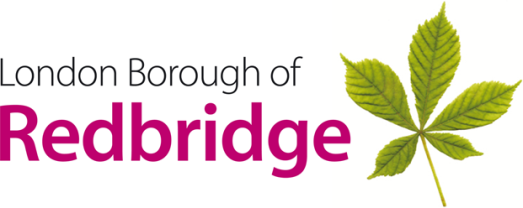 Job DescriptionEqual OpportunitiesThe postholder will be expected to carry out all duties in the context of and in compliance with the Council’s Equal Opportunities Policies.Date of issue:		………………………………Signature of Post holder:	………………………………Person SpecificationJob Title:	School CounsellorJob TitleJob TitleSchool Counsellor School Counsellor School Counsellor School Counsellor School Counsellor Service AreaService AreaSecondary SchoolSecondary SchoolFunctionSchool SupportSchool SupportTeamInclusion Inclusion Post numberGradeLBR 6£25,747-£27,341 fteReports toReports toReports toPastoral Manager / Deputy HeadteacherPastoral Manager / Deputy HeadteacherPastoral Manager / Deputy HeadteacherPastoral Manager / Deputy HeadteacherHoursHoursHours36 hours per weekTerm time plus 1 inset day36 hours per weekTerm time plus 1 inset day36 hours per weekTerm time plus 1 inset day36 hours per weekTerm time plus 1 inset dayMain duties and responsibilities Main duties and responsibilities Main duties and responsibilities Main duties and responsibilities Main duties and responsibilities Main duties and responsibilities Main duties and responsibilities To provide a counselling service to students with identified concerns and needs in line with relevant ethical guidelines (e.g. BACP, UKCP)To work collaboratively with the Pastoral Manager; regularly liaising on caseloadTo keep suitable case records in a secure place, communicating with school staff regarding cases as appropriate and reporting to the Pastoral Manager on service progressTo provide information on the counselling/therapy service, the role of the counsellor/therapist and the boundaries of confidentiality to pupils, staff and parents  To observe safeguarding procedures in adherence with Wanstead High School policies and practicesTo work with a diverse range of issues including bereavement and loss, transition, self-harm, depression and anxiety, early developmental trauma, attachment disorders, abuse of any kind.To attend and contribute to relevant meetings concerning pupils Manage a caseload of students to identify and overcome barriers to learning through 1:1 counselling and group sessionsTo develop and implement pieces of work for students and groups identified as needing intervention and supportTo be flexible as a member of the Inclusion Team, supporting the work of the rest of the team when appropriate.Provide Student Reception and First Aid cover to support the smooth running of the Inclusion departmentLiaise with the Learning Trust and Governors as and when requiredLiaise with staff and external bodies as appropriate.The postholder will also:establish constructive relationships with parents/carers exchanging information, facilitating support for their child’s attendance, behaviour and learning reward good behaviour and challenge/take action on poor behaviourwith the Pastoral Manager, support training and/or induction for staff on emotional well-beingliaise with external agencies where necessarysupport teaching/support staff in maintaining discipline & following up incidents.monitor behaviour of students and with the Pastoral Manager and SLT link for Inclusion decide on a range of appropriate interventions and support to improve behaviourdecide on the best course of action, referring to the Pastoral Manager and other members of SLT if requiredmaintain a high degree of confidentiality with regards to student issues collate supporting material and documentation when required for reintegration and exclusion meetings, as directed by the Pastoral ManagerTo assist HOYs with administrative duties as directed by SLT or the Pastoral ManagerTo carry out lesson visits for students on the behaviour tracker and mentoring caseloadBe responsible for taking key students to outside events/ activities i.e. A&E, Court, CAMHS, Home Visits or appointments with Mentees.To provide relevant data on interventions and mentoring on a weekly and half termly basis.To support the Emergency Call Out system by attending calls.Other duties may be required at the discretion of the Headteacher and in line with the scale. Key Organisational ObjectivesThe Postholder will contribute to the school’s objectives in service delivery by:Following Health and Safety requirements and initiatives as directedEnsuring compliance with Data Protection legislationWanstead High School is committed to safeguarding and promoting the welfare of children and young people and we expect all staff to share this commitment.At all times operating within the school’s Equalities policies.Commitment and contribution to improving standards for pupils as appropriateAdopting Customer Care and Quality initiativesContributing to the maintenance of a caring and stimulating environment for young peopleFulfilling the role of Student Personal Adviser and /or mentor if requiredAt all times adhering to professional business standards of dress, courtesy and efficiency in line with the ethos of the School. To provide a counselling service to students with identified concerns and needs in line with relevant ethical guidelines (e.g. BACP, UKCP)To work collaboratively with the Pastoral Manager; regularly liaising on caseloadTo keep suitable case records in a secure place, communicating with school staff regarding cases as appropriate and reporting to the Pastoral Manager on service progressTo provide information on the counselling/therapy service, the role of the counsellor/therapist and the boundaries of confidentiality to pupils, staff and parents  To observe safeguarding procedures in adherence with Wanstead High School policies and practicesTo work with a diverse range of issues including bereavement and loss, transition, self-harm, depression and anxiety, early developmental trauma, attachment disorders, abuse of any kind.To attend and contribute to relevant meetings concerning pupils Manage a caseload of students to identify and overcome barriers to learning through 1:1 counselling and group sessionsTo develop and implement pieces of work for students and groups identified as needing intervention and supportTo be flexible as a member of the Inclusion Team, supporting the work of the rest of the team when appropriate.Provide Student Reception and First Aid cover to support the smooth running of the Inclusion departmentLiaise with the Learning Trust and Governors as and when requiredLiaise with staff and external bodies as appropriate.The postholder will also:establish constructive relationships with parents/carers exchanging information, facilitating support for their child’s attendance, behaviour and learning reward good behaviour and challenge/take action on poor behaviourwith the Pastoral Manager, support training and/or induction for staff on emotional well-beingliaise with external agencies where necessarysupport teaching/support staff in maintaining discipline & following up incidents.monitor behaviour of students and with the Pastoral Manager and SLT link for Inclusion decide on a range of appropriate interventions and support to improve behaviourdecide on the best course of action, referring to the Pastoral Manager and other members of SLT if requiredmaintain a high degree of confidentiality with regards to student issues collate supporting material and documentation when required for reintegration and exclusion meetings, as directed by the Pastoral ManagerTo assist HOYs with administrative duties as directed by SLT or the Pastoral ManagerTo carry out lesson visits for students on the behaviour tracker and mentoring caseloadBe responsible for taking key students to outside events/ activities i.e. A&E, Court, CAMHS, Home Visits or appointments with Mentees.To provide relevant data on interventions and mentoring on a weekly and half termly basis.To support the Emergency Call Out system by attending calls.Other duties may be required at the discretion of the Headteacher and in line with the scale. Key Organisational ObjectivesThe Postholder will contribute to the school’s objectives in service delivery by:Following Health and Safety requirements and initiatives as directedEnsuring compliance with Data Protection legislationWanstead High School is committed to safeguarding and promoting the welfare of children and young people and we expect all staff to share this commitment.At all times operating within the school’s Equalities policies.Commitment and contribution to improving standards for pupils as appropriateAdopting Customer Care and Quality initiativesContributing to the maintenance of a caring and stimulating environment for young peopleFulfilling the role of Student Personal Adviser and /or mentor if requiredAt all times adhering to professional business standards of dress, courtesy and efficiency in line with the ethos of the School. To provide a counselling service to students with identified concerns and needs in line with relevant ethical guidelines (e.g. BACP, UKCP)To work collaboratively with the Pastoral Manager; regularly liaising on caseloadTo keep suitable case records in a secure place, communicating with school staff regarding cases as appropriate and reporting to the Pastoral Manager on service progressTo provide information on the counselling/therapy service, the role of the counsellor/therapist and the boundaries of confidentiality to pupils, staff and parents  To observe safeguarding procedures in adherence with Wanstead High School policies and practicesTo work with a diverse range of issues including bereavement and loss, transition, self-harm, depression and anxiety, early developmental trauma, attachment disorders, abuse of any kind.To attend and contribute to relevant meetings concerning pupils Manage a caseload of students to identify and overcome barriers to learning through 1:1 counselling and group sessionsTo develop and implement pieces of work for students and groups identified as needing intervention and supportTo be flexible as a member of the Inclusion Team, supporting the work of the rest of the team when appropriate.Provide Student Reception and First Aid cover to support the smooth running of the Inclusion departmentLiaise with the Learning Trust and Governors as and when requiredLiaise with staff and external bodies as appropriate.The postholder will also:establish constructive relationships with parents/carers exchanging information, facilitating support for their child’s attendance, behaviour and learning reward good behaviour and challenge/take action on poor behaviourwith the Pastoral Manager, support training and/or induction for staff on emotional well-beingliaise with external agencies where necessarysupport teaching/support staff in maintaining discipline & following up incidents.monitor behaviour of students and with the Pastoral Manager and SLT link for Inclusion decide on a range of appropriate interventions and support to improve behaviourdecide on the best course of action, referring to the Pastoral Manager and other members of SLT if requiredmaintain a high degree of confidentiality with regards to student issues collate supporting material and documentation when required for reintegration and exclusion meetings, as directed by the Pastoral ManagerTo assist HOYs with administrative duties as directed by SLT or the Pastoral ManagerTo carry out lesson visits for students on the behaviour tracker and mentoring caseloadBe responsible for taking key students to outside events/ activities i.e. A&E, Court, CAMHS, Home Visits or appointments with Mentees.To provide relevant data on interventions and mentoring on a weekly and half termly basis.To support the Emergency Call Out system by attending calls.Other duties may be required at the discretion of the Headteacher and in line with the scale. Key Organisational ObjectivesThe Postholder will contribute to the school’s objectives in service delivery by:Following Health and Safety requirements and initiatives as directedEnsuring compliance with Data Protection legislationWanstead High School is committed to safeguarding and promoting the welfare of children and young people and we expect all staff to share this commitment.At all times operating within the school’s Equalities policies.Commitment and contribution to improving standards for pupils as appropriateAdopting Customer Care and Quality initiativesContributing to the maintenance of a caring and stimulating environment for young peopleFulfilling the role of Student Personal Adviser and /or mentor if requiredAt all times adhering to professional business standards of dress, courtesy and efficiency in line with the ethos of the School. To provide a counselling service to students with identified concerns and needs in line with relevant ethical guidelines (e.g. BACP, UKCP)To work collaboratively with the Pastoral Manager; regularly liaising on caseloadTo keep suitable case records in a secure place, communicating with school staff regarding cases as appropriate and reporting to the Pastoral Manager on service progressTo provide information on the counselling/therapy service, the role of the counsellor/therapist and the boundaries of confidentiality to pupils, staff and parents  To observe safeguarding procedures in adherence with Wanstead High School policies and practicesTo work with a diverse range of issues including bereavement and loss, transition, self-harm, depression and anxiety, early developmental trauma, attachment disorders, abuse of any kind.To attend and contribute to relevant meetings concerning pupils Manage a caseload of students to identify and overcome barriers to learning through 1:1 counselling and group sessionsTo develop and implement pieces of work for students and groups identified as needing intervention and supportTo be flexible as a member of the Inclusion Team, supporting the work of the rest of the team when appropriate.Provide Student Reception and First Aid cover to support the smooth running of the Inclusion departmentLiaise with the Learning Trust and Governors as and when requiredLiaise with staff and external bodies as appropriate.The postholder will also:establish constructive relationships with parents/carers exchanging information, facilitating support for their child’s attendance, behaviour and learning reward good behaviour and challenge/take action on poor behaviourwith the Pastoral Manager, support training and/or induction for staff on emotional well-beingliaise with external agencies where necessarysupport teaching/support staff in maintaining discipline & following up incidents.monitor behaviour of students and with the Pastoral Manager and SLT link for Inclusion decide on a range of appropriate interventions and support to improve behaviourdecide on the best course of action, referring to the Pastoral Manager and other members of SLT if requiredmaintain a high degree of confidentiality with regards to student issues collate supporting material and documentation when required for reintegration and exclusion meetings, as directed by the Pastoral ManagerTo assist HOYs with administrative duties as directed by SLT or the Pastoral ManagerTo carry out lesson visits for students on the behaviour tracker and mentoring caseloadBe responsible for taking key students to outside events/ activities i.e. A&E, Court, CAMHS, Home Visits or appointments with Mentees.To provide relevant data on interventions and mentoring on a weekly and half termly basis.To support the Emergency Call Out system by attending calls.Other duties may be required at the discretion of the Headteacher and in line with the scale. Key Organisational ObjectivesThe Postholder will contribute to the school’s objectives in service delivery by:Following Health and Safety requirements and initiatives as directedEnsuring compliance with Data Protection legislationWanstead High School is committed to safeguarding and promoting the welfare of children and young people and we expect all staff to share this commitment.At all times operating within the school’s Equalities policies.Commitment and contribution to improving standards for pupils as appropriateAdopting Customer Care and Quality initiativesContributing to the maintenance of a caring and stimulating environment for young peopleFulfilling the role of Student Personal Adviser and /or mentor if requiredAt all times adhering to professional business standards of dress, courtesy and efficiency in line with the ethos of the School. To provide a counselling service to students with identified concerns and needs in line with relevant ethical guidelines (e.g. BACP, UKCP)To work collaboratively with the Pastoral Manager; regularly liaising on caseloadTo keep suitable case records in a secure place, communicating with school staff regarding cases as appropriate and reporting to the Pastoral Manager on service progressTo provide information on the counselling/therapy service, the role of the counsellor/therapist and the boundaries of confidentiality to pupils, staff and parents  To observe safeguarding procedures in adherence with Wanstead High School policies and practicesTo work with a diverse range of issues including bereavement and loss, transition, self-harm, depression and anxiety, early developmental trauma, attachment disorders, abuse of any kind.To attend and contribute to relevant meetings concerning pupils Manage a caseload of students to identify and overcome barriers to learning through 1:1 counselling and group sessionsTo develop and implement pieces of work for students and groups identified as needing intervention and supportTo be flexible as a member of the Inclusion Team, supporting the work of the rest of the team when appropriate.Provide Student Reception and First Aid cover to support the smooth running of the Inclusion departmentLiaise with the Learning Trust and Governors as and when requiredLiaise with staff and external bodies as appropriate.The postholder will also:establish constructive relationships with parents/carers exchanging information, facilitating support for their child’s attendance, behaviour and learning reward good behaviour and challenge/take action on poor behaviourwith the Pastoral Manager, support training and/or induction for staff on emotional well-beingliaise with external agencies where necessarysupport teaching/support staff in maintaining discipline & following up incidents.monitor behaviour of students and with the Pastoral Manager and SLT link for Inclusion decide on a range of appropriate interventions and support to improve behaviourdecide on the best course of action, referring to the Pastoral Manager and other members of SLT if requiredmaintain a high degree of confidentiality with regards to student issues collate supporting material and documentation when required for reintegration and exclusion meetings, as directed by the Pastoral ManagerTo assist HOYs with administrative duties as directed by SLT or the Pastoral ManagerTo carry out lesson visits for students on the behaviour tracker and mentoring caseloadBe responsible for taking key students to outside events/ activities i.e. A&E, Court, CAMHS, Home Visits or appointments with Mentees.To provide relevant data on interventions and mentoring on a weekly and half termly basis.To support the Emergency Call Out system by attending calls.Other duties may be required at the discretion of the Headteacher and in line with the scale. Key Organisational ObjectivesThe Postholder will contribute to the school’s objectives in service delivery by:Following Health and Safety requirements and initiatives as directedEnsuring compliance with Data Protection legislationWanstead High School is committed to safeguarding and promoting the welfare of children and young people and we expect all staff to share this commitment.At all times operating within the school’s Equalities policies.Commitment and contribution to improving standards for pupils as appropriateAdopting Customer Care and Quality initiativesContributing to the maintenance of a caring and stimulating environment for young peopleFulfilling the role of Student Personal Adviser and /or mentor if requiredAt all times adhering to professional business standards of dress, courtesy and efficiency in line with the ethos of the School. To provide a counselling service to students with identified concerns and needs in line with relevant ethical guidelines (e.g. BACP, UKCP)To work collaboratively with the Pastoral Manager; regularly liaising on caseloadTo keep suitable case records in a secure place, communicating with school staff regarding cases as appropriate and reporting to the Pastoral Manager on service progressTo provide information on the counselling/therapy service, the role of the counsellor/therapist and the boundaries of confidentiality to pupils, staff and parents  To observe safeguarding procedures in adherence with Wanstead High School policies and practicesTo work with a diverse range of issues including bereavement and loss, transition, self-harm, depression and anxiety, early developmental trauma, attachment disorders, abuse of any kind.To attend and contribute to relevant meetings concerning pupils Manage a caseload of students to identify and overcome barriers to learning through 1:1 counselling and group sessionsTo develop and implement pieces of work for students and groups identified as needing intervention and supportTo be flexible as a member of the Inclusion Team, supporting the work of the rest of the team when appropriate.Provide Student Reception and First Aid cover to support the smooth running of the Inclusion departmentLiaise with the Learning Trust and Governors as and when requiredLiaise with staff and external bodies as appropriate.The postholder will also:establish constructive relationships with parents/carers exchanging information, facilitating support for their child’s attendance, behaviour and learning reward good behaviour and challenge/take action on poor behaviourwith the Pastoral Manager, support training and/or induction for staff on emotional well-beingliaise with external agencies where necessarysupport teaching/support staff in maintaining discipline & following up incidents.monitor behaviour of students and with the Pastoral Manager and SLT link for Inclusion decide on a range of appropriate interventions and support to improve behaviourdecide on the best course of action, referring to the Pastoral Manager and other members of SLT if requiredmaintain a high degree of confidentiality with regards to student issues collate supporting material and documentation when required for reintegration and exclusion meetings, as directed by the Pastoral ManagerTo assist HOYs with administrative duties as directed by SLT or the Pastoral ManagerTo carry out lesson visits for students on the behaviour tracker and mentoring caseloadBe responsible for taking key students to outside events/ activities i.e. A&E, Court, CAMHS, Home Visits or appointments with Mentees.To provide relevant data on interventions and mentoring on a weekly and half termly basis.To support the Emergency Call Out system by attending calls.Other duties may be required at the discretion of the Headteacher and in line with the scale. Key Organisational ObjectivesThe Postholder will contribute to the school’s objectives in service delivery by:Following Health and Safety requirements and initiatives as directedEnsuring compliance with Data Protection legislationWanstead High School is committed to safeguarding and promoting the welfare of children and young people and we expect all staff to share this commitment.At all times operating within the school’s Equalities policies.Commitment and contribution to improving standards for pupils as appropriateAdopting Customer Care and Quality initiativesContributing to the maintenance of a caring and stimulating environment for young peopleFulfilling the role of Student Personal Adviser and /or mentor if requiredAt all times adhering to professional business standards of dress, courtesy and efficiency in line with the ethos of the School. To provide a counselling service to students with identified concerns and needs in line with relevant ethical guidelines (e.g. BACP, UKCP)To work collaboratively with the Pastoral Manager; regularly liaising on caseloadTo keep suitable case records in a secure place, communicating with school staff regarding cases as appropriate and reporting to the Pastoral Manager on service progressTo provide information on the counselling/therapy service, the role of the counsellor/therapist and the boundaries of confidentiality to pupils, staff and parents  To observe safeguarding procedures in adherence with Wanstead High School policies and practicesTo work with a diverse range of issues including bereavement and loss, transition, self-harm, depression and anxiety, early developmental trauma, attachment disorders, abuse of any kind.To attend and contribute to relevant meetings concerning pupils Manage a caseload of students to identify and overcome barriers to learning through 1:1 counselling and group sessionsTo develop and implement pieces of work for students and groups identified as needing intervention and supportTo be flexible as a member of the Inclusion Team, supporting the work of the rest of the team when appropriate.Provide Student Reception and First Aid cover to support the smooth running of the Inclusion departmentLiaise with the Learning Trust and Governors as and when requiredLiaise with staff and external bodies as appropriate.The postholder will also:establish constructive relationships with parents/carers exchanging information, facilitating support for their child’s attendance, behaviour and learning reward good behaviour and challenge/take action on poor behaviourwith the Pastoral Manager, support training and/or induction for staff on emotional well-beingliaise with external agencies where necessarysupport teaching/support staff in maintaining discipline & following up incidents.monitor behaviour of students and with the Pastoral Manager and SLT link for Inclusion decide on a range of appropriate interventions and support to improve behaviourdecide on the best course of action, referring to the Pastoral Manager and other members of SLT if requiredmaintain a high degree of confidentiality with regards to student issues collate supporting material and documentation when required for reintegration and exclusion meetings, as directed by the Pastoral ManagerTo assist HOYs with administrative duties as directed by SLT or the Pastoral ManagerTo carry out lesson visits for students on the behaviour tracker and mentoring caseloadBe responsible for taking key students to outside events/ activities i.e. A&E, Court, CAMHS, Home Visits or appointments with Mentees.To provide relevant data on interventions and mentoring on a weekly and half termly basis.To support the Emergency Call Out system by attending calls.Other duties may be required at the discretion of the Headteacher and in line with the scale. Key Organisational ObjectivesThe Postholder will contribute to the school’s objectives in service delivery by:Following Health and Safety requirements and initiatives as directedEnsuring compliance with Data Protection legislationWanstead High School is committed to safeguarding and promoting the welfare of children and young people and we expect all staff to share this commitment.At all times operating within the school’s Equalities policies.Commitment and contribution to improving standards for pupils as appropriateAdopting Customer Care and Quality initiativesContributing to the maintenance of a caring and stimulating environment for young peopleFulfilling the role of Student Personal Adviser and /or mentor if requiredAt all times adhering to professional business standards of dress, courtesy and efficiency in line with the ethos of the School. EssentialDesirableQualificationsProfessionally accredited qualification – minimum level (BACP) diploma in counsellingExperience and ICT skillsExperience of using Microsoft Office Suite Word processing and typing skillsKnowledge of databasesExperience of using Email/InternetExperience of using Microsoft OutlookExperience of using SIMS or similar databaseExperience of working with students of all abilitiesLiaising with parents, external agencies etc.Experience of setting up and running a range of administrative  systems Managing and implementing recording and reporting systemsMulti agency workingDeveloping banks of resourcesSkillsPersonalMust be well organisedMust be well presentedExcellent communication skills in writing and orally at all levelsAbility to work under pressure while maintaining a positive, professional attitudeAbility to work as part of a teamAbility to organise and prioritise workload and work on own initiativeAbility to communicate effectively with staff, students, parents and agencies/ statutory bodies etc and maintain good working relationshipsAbility to accurately input information on a databaseFlexible and willing to contribute to the success of the teamAdministrativeExperience of using, setting up, maintaining and developing  administrative systemsProblem solvingAttention to detail in communication and planningRelationsHave excellent interpersonal skills and be able to communicate effectivelyAbility to develop good relations with staff and pupils and the wider school communityAbility to motivate Ability to build good relationships at all levelsAbility to train and develop staff Ability to work some evenings, such as Parents Evenings